Publicado en Madrid el 19/10/2021 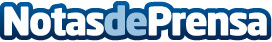 El primer episodio de la serie animada Arcane contará con la opción de co-streaming en TwitchLa serie sobre el universo de Runeterra se estrenará en Netflix el próximo domingo 7 de noviembre a las 3am hora peninsular españolaDatos de contacto:Francisco Diaz637730114Nota de prensa publicada en: https://www.notasdeprensa.es/el-primer-episodio-de-la-serie-animada-arcane Categorias: Telecomunicaciones Juegos Televisión y Radio http://www.notasdeprensa.es